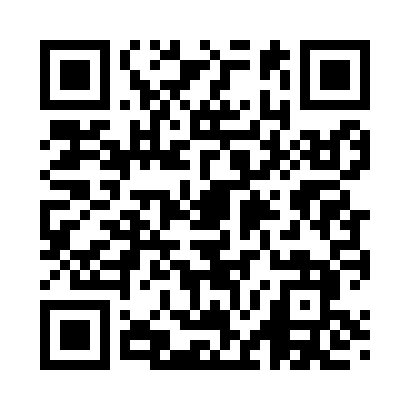 Prayer times for Grantley, Alabama, USAMon 1 Jul 2024 - Wed 31 Jul 2024High Latitude Method: Angle Based RulePrayer Calculation Method: Islamic Society of North AmericaAsar Calculation Method: ShafiPrayer times provided by https://www.salahtimes.comDateDayFajrSunriseDhuhrAsrMaghribIsha1Mon4:125:3512:464:317:579:212Tue4:125:3612:464:317:579:203Wed4:135:3612:474:317:579:204Thu4:135:3712:474:327:579:205Fri4:145:3712:474:327:579:206Sat4:155:3812:474:327:569:197Sun4:155:3812:474:327:569:198Mon4:165:3912:474:327:569:189Tue4:175:3912:484:327:569:1810Wed4:175:4012:484:327:559:1811Thu4:185:4012:484:337:559:1712Fri4:195:4112:484:337:559:1713Sat4:205:4212:484:337:549:1614Sun4:215:4212:484:337:549:1515Mon4:215:4312:484:337:539:1516Tue4:225:4312:484:337:539:1417Wed4:235:4412:484:337:539:1318Thu4:245:4512:494:337:529:1319Fri4:255:4512:494:337:519:1220Sat4:265:4612:494:337:519:1121Sun4:275:4712:494:337:509:1022Mon4:285:4712:494:337:509:0923Tue4:285:4812:494:337:499:0924Wed4:295:4912:494:337:489:0825Thu4:305:4912:494:337:489:0726Fri4:315:5012:494:337:479:0627Sat4:325:5112:494:337:469:0528Sun4:335:5212:494:337:459:0429Mon4:345:5212:494:337:459:0330Tue4:355:5312:494:327:449:0231Wed4:365:5412:494:327:439:01